1. Mogu li biti unutrašnji uglovi četvorougla sledećih mera: 50°, 80°, 120°, 110°?DaNe2. Obeleži one četvorouglove kod kojih su sva 4 unutrašnja ugla međusobno jednaka:PravougaonikKvadratRombParalelogramTrapez3. Dati su uglovi četvorougla α = 123°, β = 87° i spoljašnji ugao γ₁ = 110°. Odredi meru ugla δ. Upiši samo broj.4. Odredi meru oštrog ugla paralelograma čiji je jedan unutrašnji ugao 126о . Upiši samo broj.5. Odredi mere preostala dva unutrašnja ugla trapeza čija su dva nesusedna unutrašnja ugla 73° i 115°.65,10766,107107,65109,656. Izaberi NETAČNE iskaze:Dijagonale romba su međusobno jednake.U pravougaonik se može upisati kružnica.Dijagonale romba se polove pod pravim uglom.Dijagonale kvadrata su međusobno normalne.7. Kojoj vrsti pripada dati trapez na slici?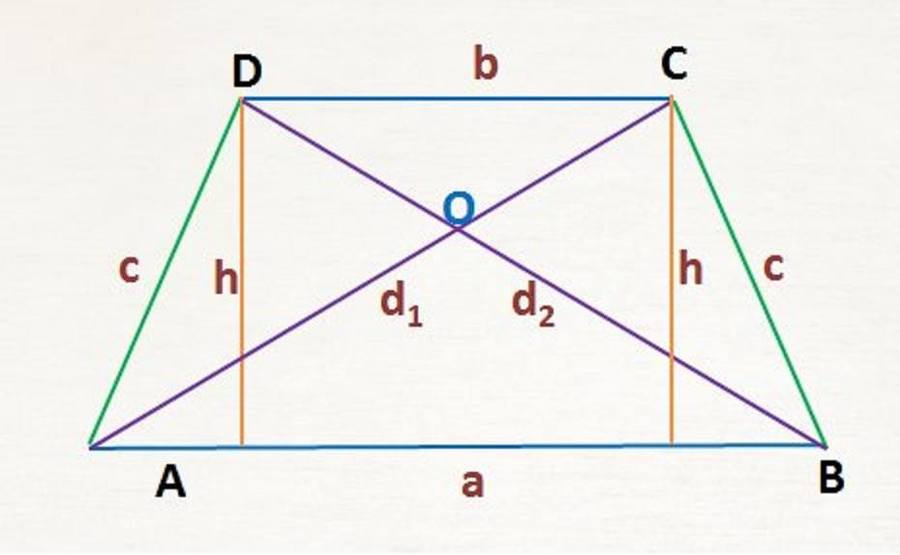 pravouglimjednakokrakimnejednakokrakimparalelogramima8. Jedan unutrašnji ugao romba je 8 puta veći od njemu susednog ugla. Odredi mere ta dva ugla.160,20165,2020,16060,2025,1609. Romb, kvadrat i pravougaonik su vrste __________.10. Odredi dužu osnovicu trapeza čija je srednja linija 63 cm, a odnos osnovica a:b=13:8. Upiši samo broj.11. Izračunaj meru nepoznatog ugla γ . Upiši samo broj._______.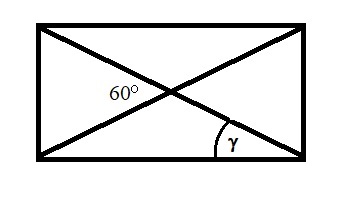 12. Mera neoznatog ugla β u pravouglom trapezu je:57°33°157°133°13. Odredi meru ugla β na slici.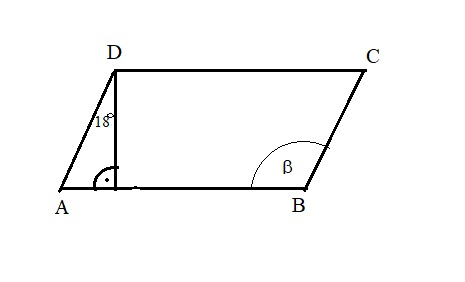 72°118°108°82°